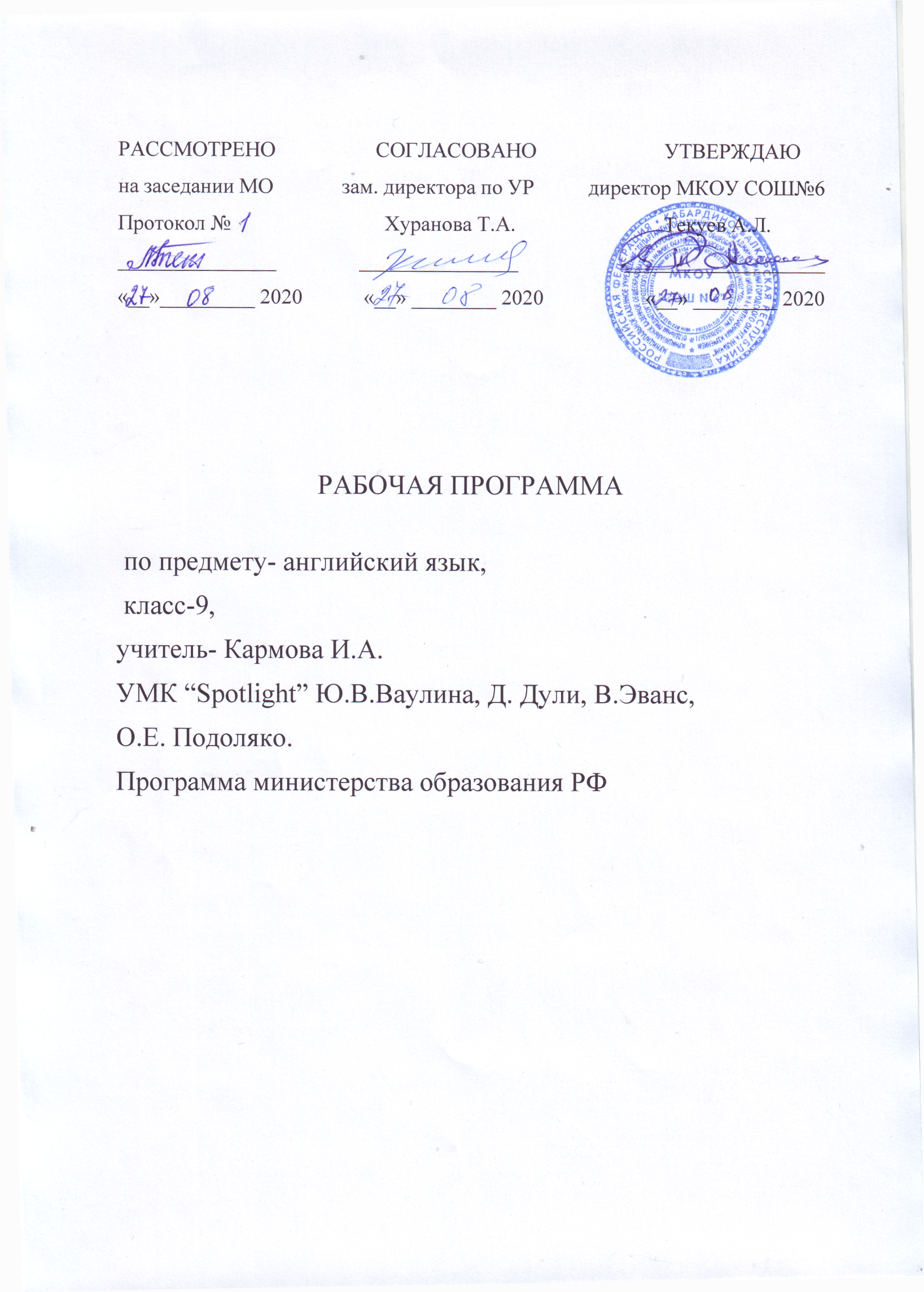 ПОЯСНИТЕЛЬНАЯ ЗАПИСКАПрограмма предназначена для 9 классов общеобразовательных учреждений и составлена на основе  Закона Российской Федерации от 29.12.2012 № 273-ФЗ « Об образовании в Российской Федерации»Федерального компонента государственного образовательного стандарта основного общего образования по иностранным языкам.Примерной программы основного общего образования. Английский язык www.ed.gov.ruАпальков В.Г. Авторская рабочая программа «АНГЛИЙСКИЙ В ФОКУСЕ, 5–9» (“SPOTLIGHT”), М.: Просвещение, 2015Учебного плана МКОУ СОШ № 6 г.о. Нальчик на 2019-2020 учебный год.Учебник: «Английский в фокусе» для 9 класса, авторы  Ю.В. Ваулина, Дж. Дули, О.Е. Подоляко, В. Просвещение; UK.: Express Publishing, 2016. Учебно-методический комплект «Английский в фокусе» предназначен для учащихся 9 классов общеобразовательных учреждений и рассчитан на 102 часа в год,  на 3 часа в неделю. Предметное содержание курсаИзучение английского языка в основной школе направлено на достижение следующих целей:    развитие иноязычной коммуникативной компетенции (речевой, языковой, социокультурной, компенсаторной, учебно-познавательной): – речевая компетенция – развитие коммуникативных умений в четырех основных видах речевой деятельности (говорении, аудировании, чтении, письме); – языковая компетенция – овладение новыми языковыми средствами в соответствие с темами,  сферами и ситуациями общения, отобранными для основной школы; освоение знанийо языковых явлениях изучаемого языка, разных способах выражения мысли в родном и изучаемом языке; – социокультурная компетенция – приобщение учащихся к культуре, традициям и реалиям страны/стран изучаемого языка в рамках тем, сфер и ситуаций общения, отвечающих опыту, интересам, психологическим особенностям учащихся основной школы, формирование умения представлять свою страну, ее культуру в условиях иноязычного межкультурного общения; – компенсаторная компетенция – развитие умений выходить из положения в условиях дефицита языковых средств при получении и передаче иноязычной информации; – учебно-познавательная компетенция – дальнейшее развитие общих и специальных учебных умений, ознакомление с доступными учащимся способами и приемами самостоятельного изучения языков и культур, в том числе с использованием новых информационных технологий.Межличностные взаимоотношения в семье, со сверстниками; решение конфликтных ситуаций. Внешность и черты характера человека. Досуг и увлечения (чтение, посещение кино/театра/парка аттракционов/ музея, спорт, музыка). Виды отдыха, путешествия. Молодежная мода. Покупки. Здоровый образ жизни: режим труда и отдыха, спорт, сбалансированное  питание, отказ от вредных привычек. Здоровье и личная гигиена.Школьное образование, школа и школьная жизнь, изучаемые предметы и отношение к ним. Переписка с зарубежными сверстниками. Каникулы в различное время года.Мир профессии. Проблемы выбора профессии. Роль иностранного языка в планах на будущее.Вселенная и человек. Природа: флора и фауна. Проблемы экологии. Защита окружающей среды. Климат, погода. Условия проживания в городской /сельской местности. Транспорт.Средства массовой информации и коммуникации (пресса, телевидение, радио, Интернет).Страна/страны изучаемого языка и родная страна, их географическое положение, столицы и крупные города, регионы, достопримечательности, культурные особенности (национальные праздники, знаменательные даты, традиции, обычаи), страницы истории, выдающиеся люди, их вклад в науку и мировую культуру.ГрамматикаРасширение объёма значений грамматических средств, изученных ранее, и знакомство с новыми грамматическими явлениями. Нераспространённые и распространённые простые предложения, в том числе с несколькими обстоятельствами, следующими в определённом порядке Сложносочинённые предложения с сочинительными союзами and, but, or.Сложноподчинённые предложения с союзами и союзными словами what, when, why, which, that, who, if, because, that’s why, than, so. Сложноподчинённые предложения с придаточными: времени с союзами for, since, during; цели с союзом so, that; условия с союзом unless; определительными с союзами who, which, that. Сложноподчинённые предложения с союзами whoever, whatever, however, whenever.Условные предложения реального (Conditional I — If it doesn’t rain, they’ll go for a picnic) и нереального характера (Conditional II — If I were rich, I would help the endangered animals; Conditional III — If she had asked me, I would have helped her).Все типы вопросительных предложении (общий, специальный, альтернативный, разделительный вопросы в Present, Future, Past Simple; Present Perfect; Present Continuous).Побудительные предложения в утвердительной (Be careful) и отрицательной (Don’t worry) форме.Предложения с конструкциями as ... as, not so ... as, either ... or, neither ... nor.Конструкция to be going to (для выражения будущего действия). Конструкции It takes me ... to do something; to look/ feel/ be happy. Конструкции be/get used to something; be/get used to doing something. Конструкции с инфинитивом типа I saw Jim ride/riding his bike. I want you to meet me at the station tomorrow. She seems to be a good friend.Правильные и неправильные глаголы в формах действительного залога в изъявительном наклонении (Present, Past, Future Simple; Present, Past Perfect; Present, Past, Future Continuous; Present Perfect Continuous; Future-in-the-Past).Глаголы в видо-временных формах страдательного залога (Present, Past, Future Simple Passive; Past Perfect Passive).Модальные глаголы и их эквиваленты (can/could/be able to, may/might, must/have to, shall/should, would, need).Косвенная речь в утвердительных, вопросительных и отрицательных предложениях в настоящем и прошедшем времени. Согласование времен в рамках сложного предложения в плане настоящего и прошлого.Причастия настоящего и прошедшего времени.Неличные формы глагола (герундий, причастия настоящего и прошедшего времени) без различения их функций.Фразовые глаголы, обслуживающие темы, отобранные для данного этапа обучения.Определенный, неопределенный и нулевой артикли (в том числе c географическими названиями).Неисчисляемые и исчисляемые существительные (a pencil, water), существительные с причастиями настоящего и прошедшего времени (a burning house, a written letter). Существительные в функции прилагательного (art gallery).Степени сравнения прилагательных и наречий, в том числе образованных не по правилу (little — less — least).Личные местоимения в именительном (my) и объектном (me) падежах, а также в абсолютной форме (mine). Неопределенные местоимения (some, any). Возвратные местоимения, неопределенные местоимения и их производные (somebody, anything, nobody, everything, etc.).Наречия, оканчивающиеся на -ly (early), а также совпадающие по форме с прилагательными (fast, high).Устойчивые словоформы в функции наречия типа sometimes, at last, at least, etc.Числительные для обозначения дат и больших чисел.Планируемые результаты освоения учебной программыВ результате изучения иностранного языка на базовом уровне ученик должен:знать/понимать: основные значения изученных лексических единиц (слов, словосочетаний); основные способы словообразования (аффиксация, словосложение); особенности структуры простых и сложных предложений английского языка; интонацию коммуникативных типов предложений;признаки изученных грамматических явлений (видо-временных форм глаголов, модальных глаголов и их эквивалентов, артиклей, существительных, степеней сравнения прилагательных и наречий, местоимений, числительных, предлогов); основные нормы  речевого этикета (реплик-клише, наиболее распространенная оценочная лексика), принятые в стране изучаемого языка;роль владения иностранными языками в современном мире, особенности образа жизни, быта, культуры стран изучаемого языка (всемирно известные достопримечательности, выдающиеся люди и их вклад в мировую культуру), сходство и различия в традициях своей страны и стран изучаемого языка;уметь говорениеначинать, вести/поддерживать  и заканчивать беседу в стандартных ситуациях общения, соблюдая нормы речевого этикета, при необходимости переспрашивая, уточняя;расспрашивать собеседника и отвечать на его вопросы, высказывая свое мнение, просьбу, отвечать на предложение собеседника согласием / отказом, опираясь на изученную тематику и усвоенный лексико-грамматический материал;рассказывать о себе, своей семье, друзьях, своих интересах и планах на будущее, сообщать краткие сведения о своем городе, о своей стране и стране изучаемого языка; делать краткие сообщения, описывать события / явления (в рамках пройденных тем), передавать основное содержание, основную мысль прочитанного или услышанного, выражать свое отношение к прочитанному / услышанному, давать краткую характеристику персонажей;использовать перефраз, синонимичные средства в процессе устного общения;аудированиепонимать основное содержание кратких, несложных аутентичных прагматических текстов (прогноз погоды, программы теле/радио передач, объявления на вокзале / аэропорту) и выделять для себя значимую информацию;понимать основное содержание несложных аутеничных текстов, относящихся к разным коммуникационным типам речи (сообщение/рассказ), уметь определить тему текста, выделить главные факты в тексте, опуская второстепенные;использовать переспрос, просьбу повторить;чтение ориентироваться в иноязычном тексте: прогнозировать его содержание по заголовку;читать аутентичные тексты разных жанров преимущественно с пониманием основного содержания (определять тему, выделять основную мысль, выделять главные факты, опуская второстепенные, устанавливать логическую последовательность основных фактов текста);читать несложные аутентичные тексты разных жанров с полным и точным пониманием, используя различные приемы смысловой переработки текста (языковую догадку, анализ, выборочный перевод), оценивать полученную информацию, выражать свое мнение;читать текст с выборочным пониманием нужной информации или интересующей информации;письменная речь заполнять анкеты и формуляры;писать поздравления, личные письма с опорой на образец; расспрашивать адресата о его жизни и делах, сообщать то же о себе, выражать благодарность, просьбу, употребляя формулы речевого этикета, принятые в стране изучаемого языка.     Использовать приобретенные знания и умения в практической деятельности и повседневной жизни для: социальной адаптации; достижения взаимопонимания в процессе устного и письменного общения с носителями иностранного языка, установления межличностных и межкультурных контактов в доступных пределах;создания целостной картины полноязычного, поликультурного мира, осознания места и роли родного и изучаемого иностранного языка в этом мире;приобщения к ценностям мировой культуры как через иноязычные источники информации, в том числе мультимедийные, так и через участие в школьных обменах, туристических поездках, молодежных форумах;ознакомления представителей других стран с культурой своего народа; осознания себя гражданином своей страны и мира.№Раздел, тема урокаД/ЗДатаДата№Раздел, тема урокаД/Зпланфакт11a  ПраздникиЧтение и лексикаSb.p.11  Ex.911a  ПраздникиЧтение и лексикаWb p.4. Ex.4.21a  ПраздникиЧтение и лексикаWb p.4. Ex.4.31b Предрассудки и суеверия.Аудирование и устная речьSb.p.13  Ex.11Wb p.5 Ex.441с  Настоящие времена.Грамматика.Sb.p.15  EX.1151с  Настоящие времена.Грамматика.Wb p.6 Ex.461d ПраздникиЛексика и устная речь.Sb. p. 17 Ex.9Wb p. 7 Ex.371e  Праздники в нашей странеПисьмо.Sb Ex.7 . p. 19 Wb p. 8 Ex.3 8Английский в использовании Лексика.Sb Ex. 5 p. 20   9Английский в использовании Лексика.Sb Ex. 5 p. 20   9Английский в использовании Лексика.Wb Ex.4 p.9  p. 138 GrC10Культуроведение 1. Америк.праздник  “Pow-Wow”.Sb Ex.4. p. 21  Журнал Sp/Russia11Домашнее  чтениеМеж/связи День Памяти.Sb Ex8 p23 Wb Ex.3,4 p1112Лексико-грамматический пратикумWb Ex.4,5,p.13 13Проверочная работа УМК (TEST 1)Wb 6,7,p.13 142a   Жизнь в космосе. Чтение и лексикаSB. p. 27 Ex.9152a   Жизнь в космосе. Чтение и лексикаSB. p. 27 Ex.9152a   Жизнь в космосе. Чтение и лексикаWb p.14  Ex.4162b  Семья.  Аудирование и устная речь.SB p. 29 Ex.12Wb p. 15 Ex.4172c Неличные формы глагола Грамматика. Sb p.31Ex.10182c Неличные формы глагола Грамматика. Wb p. 16 Ex.2,3192d Город и село Лексика и устная речь.SB. p. 33 Ex.8Wb p. 17 Ex.4202e  Личное письмо Письмо.SB. p. 35 Ex.7Wb p. 18 Ex.4 a, b21Английский в использовании Лексика.SB. p. 36 Ex.5Wb p. 19 Ex.422Культуроведение 2. Дом премьер-министра.Журнал Spotlight onRussia23ЭкологияВ опасностиSB. p. 39 Ex.8Wb p.21, Ex.3     24Проверочная работа УМК (Test 2).  Ex.4,5,p.2225Повторение изученного в главах 1, 2 SB. p. 37 Ex.6WbEx.6,7,p.2226Повторение изученного в главах 1, 2 SB. p. 37 Ex.6Module 2 GR  -ing forms27Повторение изученного в главах 1, 2 SB. p. 37 Ex.6Module 2 GR  -ing forms283a  В поисках Несси Чтение и лексикаSB. p.43 Ex.8Wb p. 24 Ex.329 3b Сны и кошмарыАудированиеи устная речьSB. p.45  Ex.11Wb p. 25 Ex.430 3с Видо временные формы глагола. Прошедшее времяГрамматикаSB. p.47 Ex.10Wb p.26  Ex.331  3d Иллюзии Лексика и устная речь.SB. p. 49 Ex.8Wb p.27 Ex.432 3e Рассказы. Письмо.SB. p.51  Ex.11Wb p. 28 Ex.533 3f Английский в использовании Лексика и грамматика.SB. p.52  Ex.5Wb p. 29 Ex.434 Культуроведение 3. Знаменитый замок с приведениями в Британии.SB. p. 55 Ex.11Wb p. 32 Ex.1б 2 Журнал Spotlight onRussia35Доп. чтение на межпредметной  основе.Искусство.Wb p. 30; 31 Ex.1b, 3; 36  Лексико-грамматический пратикумWb Ex.4,5,p.33 37Проверочная работа УМК (Test 3).  Wb Ex.6,7* p.33 38  4a Роботы.Чтение и лексикаSB. p.59 Ex.9Wb p.34 Ex.439 4b Компьютерные проблемы.Аудированиеи устная речь.SB. p. 61 Ex.10Wb p. 35 Ex.240 4c Будущие  времена. Условные придаточныеГрамматикаSB. p.63  Ex.9Wb p.36  Ex.441 4d 	Интернет.Лексика и устная речь.SB. p.65 Ex.9Wb p.37 Ex.442 4e  «Ваше мнение» Сочинение.Письмо.SB. p.67  Ex.8Wb p.38 Ex.343 Английский в использовании.Лексика и грамматика.SB. p.68  Ex.5Wb p.39; 42  Ex.2; 244 Культуроведение 4 ТВ передача «Гаджет – шоу».Wb p.40 Ex.1 Журнал Spotlight on Russia45 Экология.Электронные отходыWb p. 41 Ex.2; p. 43  Ex.846 Проверочная работаУМК (Test 4). Wb Ex.4,5,p.43 47-48Повторение изученного материалаWb Ex.6,7,p.43 47-48Повторение изученного материалаWb Ex.6,7,p.43 495a Это искусство?Чтение и лексикаSb. p.75  Ex.10Wb p.44 Ex.4 505a Это искусство?Чтение и лексикаSb. p.75  Ex.10Wb p.44 Ex.4 515b Музыка.Аудирование и устная речьSb. p.77 Ex.10Wb p.  45 Ex.3525b Музыка.Аудирование и устная речьSb. p.77 Ex.10Wb p.  45 Ex.353 5с  Степени сравнения прилагательных. Грамматика.SB. p.79  Ex.8Wb p. 46 Ex.354 5с  Степени сравнения прилагательных. Грамматика.SB. p.79  Ex.8Wb p. 46 Ex.3555d Фильмы.Лексика и устная речь.SB. p.81  Ex.11Wb p.47 Ex.4565e  Рецензия на книгу/ фильм. Письмо.SB. p.83 Ex.7Wb p. 48 Ex.457Английский в использовании.Лексика и грамматика.SB. p.84  Ex.5Wb p. 49 Ex.458Культуроведение 5. Вильям Шекспир.SB. p.85 Ex.5Wb p.53  Журнал Spotlight onRussia59Доп. чтение на межпредметной основе. ЛитератураWb p. 50; 52 Ex.1; 260Лексико-грамматический пратикумWb Ex.4,5 p.53 61Проверочная работа УМК (Test 5). Wb Ex.6,7, p.53626a Благотворительность. Чтение и лексикаStB. p.91 Ex.8Wbp.54 Ex.4636a Благотворительность. Чтение и лексикаStB. p.91 Ex.8Wbp.54 Ex.464 6b  Уличное движение.  Аудирование и устная речь.StB. p.93  Ex.9Wb p.55 Ex.265 6b  Уличное движение.  Аудирование и устная речь.StB. p.93  Ex.9Wb p.55 Ex.266 6c Страдательный залог.Грамматика.StB. p.95  Ex.9Wb p.56  Ex.467 6c Страдательный залог.Грамматика.StB. p.95  Ex.9Wb p.56  Ex.4686d   Общественные услуги, работа.Лексика и устная речь.SB. p.97  Ex.8Wb p.57  Ex.369 6e  Электронное письмо.    Письмо.SB. p.99 Ex.6Wb p. 58 Ex.470Английский в использованииЛексика и грамматика.SB p.100  Ex.5Wb p.59 Ex.471Культуроведение 6. Сидней, Автралия.SB p.101 Ex.6Wb Журнал Spotlight onRussia72Экология. Экологически чистый транспортSB p. 103 Ex.7Wb p.63  Ex.873  Проверочная работа УМК (Test 6).  Wb Ex.4,5,p. 63 74Повторение изученного материалаWb Ex.6,7, p.63757a  Страхи и фобии.Чтение и лексикаSB. p.107  Ex.10Wb p.64  Ex.3767b Скорая помощь.Аудирование и устная речьSB. p.109  Ex.10Wb p.65 Ex.1, 3777b Скорая помощь.Аудирование и устная речьSB. p.109  Ex.10Wb p.65 Ex.1, 3787с  Условные придаточные реального/ неральн. типа.Грамматика.SB. p. 111;Ex. Wb p. 66 Ex.4797с  Условные придаточные реального/ неральн. типа.Грамматика.SB. p. 111;Ex. Wb p. 66 Ex.4807d Привычки.Лексика и устная речь.SB. p.113 Ex.6Wb p. 67 Ex.3817e  «За и против».Сочинение. Письмо.SB. p.115  Ex.8Wb p.68 Ex.482Английск.  в использовании.Лексика и грамматика.SB p.116 Ex.5Wb p.69 Ex.483Культуроведение 7.  Дикие животные США.Wb p.73  Ex.6 Журнал Spotlight onRussia84Доп. чтение на межпредметной основе.Безопасность.Wb p.71  Ex.385Лексико-грамматический пратикумWb Ex.4,5, p.73 86Проверочная работа УМК (Test 7).Wb Ex.6,7 p.7387-88 8a   Никогда не сдавайся!Чтение и лексикаSB. p.123 Ex.8Wb p. 74 Ex.489 8b Идти на риск.Аудирование и устная речь.Wb p. 75 Ex.1, 290 8b Идти на риск.Аудирование и устная речь.Wb p. 75 Ex.1, 2918c Косвенная Урок -формирование языковых навыков.SB p.127; 152 Ex.9; 1Wb p.76  Ex.1, 2928c Косвенная Урок -формирование языковых навыков.SB p.127; 152 Ex.9; 1Wb p.76  Ex.1, 2938d  Выживание.Лексика и устная речь.Wb p.77  Ex.3, 4948e  Письмо – заявление.Письмо.SB p.131 Ex.4Wb  Ex.395 8e  Письмо – заявление.Письмо.SB p.131 Ex.7Wb  Ex.296   Английский в использовании.Лексика и грамматика.SB. p.132  Ex.5W/b p. 79 Ex.597Культуроведение 8Helen Keller.Wb p.80  Ex.1 Журнал Spotlight onRussia98Экология.Всё об Антарктиде.SB p.135 Ex.9Wb p.81; 83  Ex.499Проверочная работа УМК (Test 8).  Wb Ex.4,p.83 100-102Повторение изученного лексико-грамматического материалаWb Ex.6,7,p .83 100-102Повторение изученного лексико-грамматического материалаWb Ex.6,7,p .83 100-102Повторение изученного лексико-грамматического материалаWb Ex.6,7,p .83 